Министерство науки и высшего образования Российской Федерации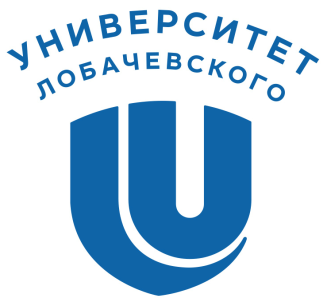             Национальный исследовательский Нижегородский государственный университет                         им. Н.И. Лобачевского             Факультет социальных наукИнформационное письмо-приглашениеУважаемые коллеги!Приглашаем Вас принять участие  в V Всероссийской межведомственной научно-практической конференции«АКТУАЛЬНЫЕ   ПРОБЛЕМЫ   ПСИХОЛОГИЧЕСКОЙ   ПРАКТИКИ  В  СИЛОВЫХ  СТРУКТУРАХ:ПРОФЕССИОНАЛЬНО-ПСИХОЛОГИЧЕСКАЯ ПОДГОТОВКА»                         Дата и время проведения: 19 ноября 2020 г. 10.00 час. МСК Форма проведения: online на платформе ZOOMФорма участия: 1) выступление с докладом в режиме видеоконференции с                                   бесплатной публикацией статьи/тезисов в сборнике РИНЦ                               2) работа без доклада в режиме видеоконференции с                                    бесплатной публикацией статьи/тезисов в сборнике РИНЦ                                    (по желанию)	                               3) заочное участие с бесплатной публикацией статьи/тезисов                                     в сборнике РИНЦ Цель конференции:Интеграция специалистов-практиков и научных работников в области психологического, педагогического, медицинского и юридического обеспечения профессиональной деятельности в особых и экстремальных условиях; обмен опытом в области диагностики, профилактики, коррекции и реабилитации человека в кризисных состояниях.Основные направления работы конференции:Теоретико-методологические основы профессионально-психологической подготовкиМетоды психогигиены в профессионально-психологической подготовкеЧеловеческий фактор в профессиональной деятельности сотрудников силовых структур Духовно-нравственные основы профессионально-психологической подготовки к  деятельности в особых условияхПроблемы социально-личностного благополучия сотрудников силовых структурПсихологическая помощь и сопровождение  сотрудников силовых структур в экстремальных условияхЛичностные ресурсы психологической устойчивости субъектов профессиональной деятельности          К участию в конференции приглашаются специалисты структурных подразделений МЧС, МО, НГ, МВД, ФСИН и других ведомств, сотрудники подведомственных вузов, вузов министерства науки и высшего образования, а также все заинтересованные лица.Организационный комитет:e-mail: kafedra_osp@fsn.unn.ru, Шуткина Жанна Александровна ( тел. +79601790923);  Контактная информация:Сайт: http://www.fsn.unn.ru/o-fakultete/struktura/kafedry/kafedra-obshhej-i-sotsialnoj-psihologii/603000, г. Нижний Новгород, Университетский переулок, д.7
e-mail: kafedra_osp@fsn.unn.ru
Заявка на участие в конференцииДля формирования программы конференции просим до 11 ноября 2020 года представить в оргкомитет на адрес электронной почты: kafedra_osp@fsn.unn.ru (с пометкой в графе «тема письма»: «Актуальные проблемы психологической практики  в силовых структурах - 2020»): 1) Файл с заявкой на участие с указанием в названии файла фамилии Заявка участника V Всероссийской межведомственной  научно-практической конференции«Актуальные проблемы психологической практики в силовых структурах: профессионально-психологическая подготовка»19 ноября  2020 года2) Текст доклада с  презентацией (до 20 минут)3) Видеозапись выступления с презентацией для докладчиков, имеющих ограниченные  технические возможности ТРЕБОВАНИЯ К ПУБЛИКАЦИЯММатериалы  принимаются  до 1 декабря 2020 г. на русском языке в виде электронного файла по электронной почте kafedra_osp@fsn.unn.ru. Название файла: по фамилии автора (авторов): «Иванов, Петров.doc», «Иванов.docx».Оригинальность текста: не менее 80%. При проверке используется сайт: http://www.antiplagiat.ru. Текст: формат – Microsoft Word; формат листа – А4; шрифт – Times New Roman; кегль – 14; абзацный отступ – 1 см; интервал – 1; поля – все по 2 см.Объем: от 3-х страниц.УДК.Информация об авторе:имя, отчество, фамилия (полностью);ученые звание и степень (если имеются);должность;место работы (сокращенное наименование согласно уставу организации, на русском языке);город;страна;е-mail автора (авторов).Название статьи/тезисов (без аббревиатур и сокращений).Аннотация (2–3 предложения, отражающих основное содержание, в том числе достигнутые автором результаты исследования).Ключевые слова (не более 5–7);Список литературы приводится в алфавитном порядке Внимание!Ссылки на литературные источники  – по тексту тезисов в квадратных скобках с указанием номера источника из списка литературы, приведенного в конце тезисов: [1, с. 21], [4, т. 1, с. 5], [12, ч. 2, с. 75].Ссылки на нормативно-правовые акты не приводятся.Иллюстрации (графики, схемы, фотографии, рисунки (формат JPEG), диаграммы, таблицы и другие графические материалы) приводятся в черно-белом цвете, хорошего качества (300 dpi), пронумерованные по порядку с указанием ссылки в тексте. Например: (рис. 1).Используются кавычки типа «елочка».Запрещено ставить принудительные (ручные) переносы.Не допускается форматирование абзацев табулятором или клавишей «Пробел».Не соответствующие данным требованиям статьи и тезисы в сборнике не публикуются.ПРИМЕР ОФОРМЛЕНИЯ СТАТЬИ/ТЕЗИСОВУДК 378.811ИВАНОВА МАРИЯ ПЕТРОВНА,доктор психологических наук, профессор,кафедра общей и социальной психологии,ННГУ им. Н. И. Лобачевского, г. Нижний Новгород, Российская Федерация,muna@iee.unn.ruФОРМИРОВАНИЕ ГОТОВНОСТИ БУДУЩЕГО СПЕЦИАЛИСТА МВД РОССИИ К МЕЖЛИЧНОСТНОМУ ВЗАИМОДЕЙСТВИЮ В УСЛОВИЯХ МНОГОНАЦИОНАЛЬНОЙ СРЕДЫАннотация. В статье рассматривается проблема формирования готовности будущих сотрудников полиции к межличностному взаимодействию в условиях многонациональной среды в образовательном процессе ведомственного вуза МВД России. Особенностью исследования является понимание межличностного общения в многонациональной среде как общечеловеческой ценности, обеспечивающей социальное сотрудничество и партнерство субъектов межличностного взаимодействия; Акцентируется внимание на основных составляющих готовности к межличностному взаимодействию в межнациональной среде. Ключевые слова: межличностное взаимодействие, готовность к межличностному взаимодействию, многонациональная средаТекст статьи/тезисовТекст. Текст. Текст [1, с. 5].Список литературыМусина, Н.И. Межличностное общение курсантов в условиях многонациональной – залог успешности правоохранительной деятельности // Актуальные проблемы борьбы с преступлениями и иными правонарушениями. 2018. № 16-2. С. 68-69.Яйлаханов, С.В. Организация учебной деятельности студентов (курсантов) в информационной образовательной среде: автореф. дисс. … канд. пед. наук: 13.00.08. – Ставрополь. – 2006. – 25 с.Фамилия, имя, отчество (полностью)Ученая степень, звание (полностью)Должность (полностью)Место работы (полное название)Контактный телефонe -mailНазвание  статьиУчастие в конференции: а) с докладомб) без доклада в)заочное